Policy Modification Suggestion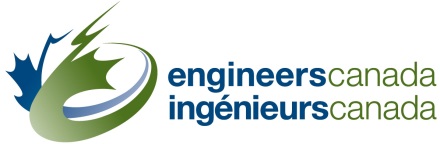 Proposition de modification d’une politiqueI suggest the following modifications to policy /Je propose les modifications suivantes à la politique :	Check if you believe this to be non-material modifications		Cochez la case si vous pensez qu’il s’agit de modifications mineures Date :									Name /Nom : Existing Policy / Politique actuelle(use a new row for each section of the policy to be modified /Utiliser une nouvelle ligne pour chaque article à modifier)Proposed / Politique proposée(clean version of proposed policy /Version au propre de la politique proposée)Rationale / MotifComments / Commentaires